8° TOERTOCHT POLITIEZONE
WAASLAND-NOORD
29 september 2023

Beste wielervrienden,Op 29 september 2023 organiseert de Politiezone Waasland-Noord voor de 
8° keer de sluitingsrit van de Belgische Politie Sport Bond–TC Wielertoerisme.

We rijden +/- 140 km (2x 70km) met middagstop op onze vertrekplaats.

Zowel in de voor- als in de namiddag fietsen we grotendeels door het 
Zeeuws-Vlaamse landschap, waar we begeleiding krijgen van onze 
Nederlandse collega’s.
Je kan de volledige rit meerijden of enkel het deel vóór of na de middag.
Inschrijven kan vanaf 08.30 uur in de kantine van FC Bosdam, Lindenlaan 109
te 9120 Beveren.  Ruime parking, opbergplaats en mogelijkheid om te douchen 
is ter plaatse voorzien. 

Tijdens de middag zal de PZ WANO gratis broodjes ter beschikking stellen 
van de deelnemers.

Vertrek in groep  om 09.30 uur + 13 uur. Route zal beschikbaar zijn op GPS. Kostprijs: leden BPSB: 5€ - niet BPSB: 6€.  


Meer info via mail (pascal.bosman@politiewano.be) of GSM 0475/77.36.79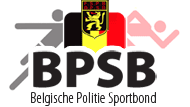 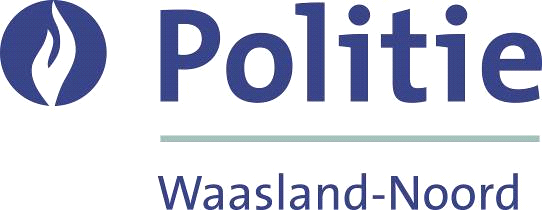 